АДМИНИСТРАЦИЯ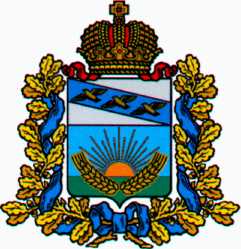 СОЛНЦЕВСКОГО РАЙОНА КУРСКОЙ ОБЛАСТИП О С Т А Н О В Л Е Н И ЕО внесении изменений в муниципальную программуСолнцевского района Курской области«Развитие образования в Солнцевском районеКурской области»В соответствии с Федеральным законом от 06.10.2003 года № 131-ФЗ «Об общих принципах организации местного самоуправления в Российской Федерации», со статьёй 37 Федерального закона от 29.12.2012 года № 273-ФЗ «Об образовании в Российской Федерации», со статьей 179 Бюджетного кодекса Российской Федерации, постановлением Администрации Солнцевского района Курской области от 06.11.2013 г. № 585 «Об утверждении Порядка разработки, реализации и оценке эффективности муниципальных программ Солнцевского района Курской области и постановлением Администрации Солнцевского района Курской области от 05.11.2014 г. № 543 «Об утверждении перечня муниципальных программ Солнцевского района Курской области», Администрация Солнцевского района Курской области ПОСТАНОВЛЯЕТ:1. Внести в муниципальную программу Солнцевского района Курской области «Развитие образования в Солнцевском районе Курской области», утверждённую постановлением Администрации Солнцевского района Курской области от 29.11.2019 г. № 471, следующие изменения:1) В паспорте муниципальной программы Солнцевского района Курской области «Развитие образования в Солнцевском районе Курской области» позицию «Объёмы бюджетных ассигнований программы» изложить в следующей редакции:«- общий объём финансирования Программы за счет средств областного и муниципального бюджета составляет – 949 221 776,61 руб., в том числе:- подпрограмма 1 - 10 555 464,48 руб.;- подпрограмма 2 - 918 822 317,97 руб.;- подпрограмма 3 - 1 984 994,16 руб.,По годам реализации:- 2020 год - 275 701 585,61 руб.;- 2021 год - 250 871 894,00 руб.;- 2022 год – 211 670 709,00 руб.;-2023 год - 210 977 588,00 руб.2) В паспорте Подпрограммы 1 «Управление муниципальной программой и обеспечение условий ее реализации» муниципальной программы «Развитие образования в Солнцевском районе Курской области» позицию «Объёмы бюджетных ассигнований подпрограммы» изложить в следующей редакции:«- объём финансового обеспечения мероприятий подпрограммы 1 в ценах соответствующих лет составит 10 555 464,48 руб., в том числе:2020 год – 2 826 953,48 руб.;2021 год - 2 806 907,00 руб.;2022 год – 2 460 802,00 руб.;2023 год - 2 460 802,00 руб.3) В паспорте Подпрограммы 2 «Развитие дошкольного и общего образования детей» муниципальной программы «Развитие образования в Солнцевском районе Курской области»:- позицию «Объёмы бюджетных ассигнований подпрограммы» изложить в следующей редакции: «- общий объем затрат за счёт средств областного и муниципального бюджета на реализацию подпрограммы составляет 918 822 317,97 руб., в том числе:2020 год – 265 706 671,97 руб.;2021 год - 243 154 787,00 руб.;2022 год - 205 326 990,00 руб.;2023 год - 204 633 869,00 руб.4) В паспорте Подпрограммы 3 «Развитие дополнительного образования и системы воспитания детей» муниципальной программы «Развитие образования в Солнцевском районе Курской области»:позицию «Объём бюджетных ассигнований подпрограммы» изложить в следующей редакции: «- объём бюджетных ассигнований на реализацию подпрограммы 3 за счёт средств областного и муниципального бюджетов составляет 19 843 994,16 руб., в том числе:2020 год - 7 167 960,16 руб.;2021 год - 4 910 200 руб.;2022 год - 3 882 917,00 руб.;2023 год - 3 882 917 руб.5) Приложение № 5 к муниципальной программе Солнцевского района Курской области «Развитие образования в Солнцевском районе Курской области» «Ресурсное обеспечение реализации муниципальной программы Солнцевского района Курской области» изложить в новой редакции (прилагается);6) Приложение № 6 к муниципальной программе Солнцевского района Курской области «Развитие образования в Солнцевском районе Курской области» «Ресурсное обеспечение и прогнозная (справочная) оценка расходов областного и муниципального бюджетов на реализацию целей муниципальной программы Солнцевского района Курской области «Развитие образования в Солнцевском районе Курской области» изложить в новой редакции (прилагается).2. Управлению образования Администрации Солнцевского района Курской области (Азизов Е.А.) обеспечить размещение изменений в муниципальную программу Солнцевского района Курской области «Развитие образования в Солнцевском районе Курской области» на официальном сайте Администрации Солнцевского района Курской области в 2-х недельный срок со дня подписания настоящего постановления.3. Контроль за исполнением настоящего постановления возложить на заместителя Главы Администрации Солнцевского района Курской области Прозорову Л.А.4. Постановление вступает в силу со дня его подписания.Глава Солнцевского района                                                                  Г.Д. ЕнютинПриложение № 5к муниципальной программеСолнцевского района Курской области«Развитие образования вСолнцевском районе Курской области»Ресурсное обеспечение реализации муниципальной программы Солнцевского района Курской областиПриложение № 6к муниципальной программеСолнцевского района Курской области«Развитие образования вСолнцевском районе Курской области»Ресурсное обеспечение и прогнозная (справочная) оценка расходов областного и муниципального бюджетов на реализацию целей муниципальной программы Солнцевского района Курской области «Развитие образования в Солнцевском районе Курской области»(рублей)ОТ30.12.2020№548Курская область, 306120, пос. СолнцевоКурская область, 306120, пос. СолнцевоКурская область, 306120, пос. СолнцевоЦСРВР2020202120222023Муниципальная программа «Развитие образования в Солнцевском районе Курской области»03 0 00 00000275 701 585,61250 871 894211 670 709210 977 588Подпрограмма «Управление муниципальной программой и обеспечение условий ее реализации» муниципальной программы «Развитие образования в Солнцевском районе Курской области»03 1 00 000002 826 953, 482 806 9072 460 8022 460 802Основное мероприятие «Обеспечение деятельности и выполнение функций МКУСДПО (П.К) «Солнцевский РМК» Солнцевского района Курской области»03 1 01 000001 075 665,561219705899200899200Расходы на обеспечение деятельности (оказание услуг) муниципальных учреждений03 1 01 С14011 075 665,561219705899200899200Расходы на выплаты персоналу в целях обеспечения выполнения функций государственными (муниципальными) органами, казенными учреждениями, органами управления государственными внебюджетными фондами03 1 01 С1401100873 607,001123905899200899200Закупка товаров, работ и услуг для обеспечения государственных (муниципальных) нужд03 1 01 С1401200202 058,569580000Основное мероприятие «Руководство и управление в сфере установленных функций управления образования Администрации Солнцевского района Курской области»03 1 02 000001 751 287,20158720215616021561602Обеспечение деятельности и выполнение функций органов местного самоуправления03 1 02 С14021 736 287,92158720215616021561602Расходы на выплаты персоналу в целях обеспечения выполнения функций государственными (муниципальными) органами, казенными учреждениями, органами управления государственными внебюджетными фондами03 1 02 С14021001 707 263,92155910615591061559106Закупка товаров, работ и услуг для обеспечения государственных (муниципальных) нужд03 1 02 С140220025 600,002560000Иные бюджетные ассигнования03 1 02 С14028003 424,00249624962496Независимая оценка качества оказания услуг03 1 02 С148215 000,00000Закупка товаров, работ и услуг для обеспечения государственных (муниципальных) нужд031 02 С148220015 000,00000Подпрограмма «Развитие дошкольного и общего образования детей» муниципальной программы «Развитие образования в Солнцевском районе Курской области»265 706 671,97243 154 787205 326 990204 633 869Основное мероприятие «Развитие дошкольного образования»03 2 01 0000037 595 632,6231 950 41530 478 12630 478 126Выплата компенсации части родительской платы03 2 01 13000794 13087102210622211062221Социальное обеспечение и иные выплаты населению03 2 0113000300794 13087102210622211062221Реализация образовательной программы дошкольного образования в части финансирования расходов на оплату труда работников муниципальных дошкольных образовательных организаций, расходов на приобретение учебных пособий, средств обучения, игр, игрушек (за исключением расходов на содержание зданий и оплату коммунальных услуг, осуществляемых из местных бюджетов)03 2 01 1303017 059 775132428251541077315410773Расходы на выплаты персоналу в целях обеспечения выполнения функций государственными (муниципальными) органами, казенными учреждениями, органами управления государственными внебюджетными фондами03 2 01 1303010016 850 124130331741516684515166845Закупка товаров, работ и услуг для обеспечения государственных (муниципальных) нужд 03 2 01 13030200209 651209651243928243928Расходы на обеспечение деятельности (оказание услуг) муниципальных учреждений 03 2 01 C140116 449 493169103681306626213066262Расходы на выплаты персоналу в целях обеспечения выполнения функций государственными (муниципальными) органами, казенными учреждениями, органами управления государственными внебюджетными фондами03 2 01 С14011007 610 779787479363414546341454Закупка товаров, работ и услуг для обеспечения государственных (муниципальных) нужд03 2 01 С4012005 803 719615076728400002840000Иные бюджетные ассигнования03 2 01 С14018003 034 995288480838848083884808Создание условий для развития социальной и инженерной инфраструктуры муниципальных образований03 2 01 С14171 986 504000Капитальные вложения государственной (муниципальной собственности)0 3 2 01 С14174001 986 504000Обеспечение мероприятий, связанных с профилактикой и устранением последствий распространения коронавирусной инфекции0 3 2 01 С2002360 00018000000Закупка товаров, работ и услуг для обеспечения государственных (муниципальных) нужд0 3 2 01 С2002200360 00018000000Осуществление отдельных государственных полномочий по финансовому обеспечению мер социальной поддержки на предоставление компенсации расходов на оплату жилых помещений, отопления и освещения работникам муниципальных образовательных организаций03 2  01 13070945 730,62746200938870938870Социальное обеспечение и иные выплаты населению03 2  01 13070300945 730,62746200938870938870Основное направление «Развитие общего образования»211 946 313,05173 346 961174 255 562174 155 743Реализация основных общеобразовательных и дополнительных общеобразовательных программ в части финансирования расходов на оплату труда работников муниципальных общеобразовательных организаций, расходов на приобретение учебников и учебных пособий, средств обучения, игр, игрушек (за исключением расходов на содержание зданий и оплату коммунальных услуг)03 2 02 13040161 330 348128405009147632675147532856Расходы на выплаты персоналу в целях обеспечения выполнения функций государственными (муниципальными) органами, казенными учреждениями, органами управления государственными внебюджетными фондами03 2 02 13040100157 113 800123294020141803025141794024Закупка товаров, работ и услуг для обеспечения государственных(муниципальных) нужд03202130402004 216 548511098958296505738832Осуществление отдельных государственных полномочий по финансовому обеспечению мер социальной поддержки на предоставление компенсации расходов на оплату жилых помещений, отопления освещения работникам муниципальных образовательных организаций и03 2 02 130709 988 796789310099345419934541Социальное обеспечение и иные выплаты населению03202130703009 988 796789310099345419934541Расходы на обеспечение деятельности (оказание услуг) муниципальных учреждений03 2 02 С140123 880 726,42161249581130715711307157Расходы на выплату персоналу в целях обеспечения выполнения функций государственными(муниципальными)органами, казёнными учреждениями, органами управления государственными внебюджетными фондами03 2 02 С14011000000Закупка товаров, работ и услуг для обеспечения государственных (муниципальных) нужд03 2 02 С140120021 278 472,681378880190180009018000Социальное обеспечение и иные выплаты населению03 2 02 С140130035 0004700000Иные бюджетные ассигнования03 2 02 С14018002 567 253,74228915722891572289157Расходы на мероприятия по организации питания обучающихся муниципальных образовательных организаций03 2 02 С14121 530 631378867400Закупка товаров, работ и услуг для обеспечения государственных (муниципальных) нужд03 2 02 С14122001 530 631378867400Обеспечение мероприятий, связанных с профилактикой и устранением последствий распространения коронавирусной инфекции03 2 02 С2002800 00040000000Закупка товаров, работ и услуг для обеспечения государственных и (муниципальных) нужд 03 2 02 С2002200800 00040000000Выполнение мероприятий, направленные на развитие социальной и инженерной инфраструктуры муниципальных образований Курской области03 02 S1500000Капитальные вложения государственной (муниципальной) собственности 03002S1500400000Обеспечение проведение капитального ремонта муниципальных образовательных организаций (спортивный зал «Субботинская СОШ»)Закупка товаров, работ и услуг для обеспечения государственных (муниципальных) нужд03 2 02S 3050200053165800Обеспечение проведение капитального ремонта муниципальных образовательных организаций03 2 02130500000Закупка товаров, работ и услуг для обеспечения государственных (муниципальных) нужд03 2 02130502000000Предоставление мер социальной поддержки работникам муниципальных образовательных организаций 032 02 1306071 9187352400Расходы на выплату персоналу в целях обеспечения выполнения функций государственными (муниципальными) органами, казенными учреждениями, органами управления государственными внебюджетными фондами0320 02 1306010071 9187352400Обеспечение предоставления мер социальной поддержки работникам муниципальных образовательных организаций03 2 02 S3060616 017615854615854615854Расходы на выплаты персоналу в целях обеспечения выполнения функций государственными (муниципальными) органами, казенными учреждениям, органами управления государственными внебюджетными фондами03 2 02 S3060100543 507615854615854615854Социальное обеспечение и иные выплаты населению03 2 02 S306030072 510Приобретение горюче-смазочных материалов для обеспечения подвоза обучающихся муниципальных общеобразовательных организаций к месту обучения и обратно03 2 02 130801012428129995100Закупка товаров, работ и услуг для обеспечения государственных (муниципальных) нужд03 2 02 130802001 012 42812999510Обеспечение мероприятий на приобретение горюче-смазочных материалов для обеспечения подвоза обучающихся муниципальных общеобразовательных организаций к месту обучения и обратно03 2 02$ 30801 558 294200093920009392000939Закупка товаров, работ и услуг для обеспечения государственных (муниципальных) нужд03 2 02S 30802001 558 294200093920009392000939Мероприятия по организации питания обучающихся из малоимущих и (или) многодетных семей, а также обучающихся с ограниченными возможностями здоровья в муниципальных общеобразовательных организациях включают в себя обеспечение обучающихся горячим питанием, а в период освоения образовательных программ с применением электронного обучения и дистанционных образовательных технологий продуктовыми наборами или денежной компенсацией03 2 02 13090363 31541333800Закупка товаров, работ и услуг для обеспечения государственных (муниципальных) нужд03 2 02 13090200207 14341333800Социальное обеспечение и иные выплаты населению03 2 02 13090300156 172000Мероприятия по организации бесплатного горячего питания обучающихся03 2 02 L30401 840 344,6358188000Закупка товаров, работ и услуг для обеспечения государственных (муниципальных) служб03 2 02 L30402001,840344,6358188000Ежемесячное денежное вознаграждение за классное руководство педагогическим работникам государственных и муниципальных организаций 03 2 02530304 374 72000Расходы на выплату персоналу в целях обеспечения выполнения функций государственными (муниципальными) органами, казёнными учреждениями, органами управления государственными внебюджетными фондами 03 2 02530301004 374 720000Мероприятия по организации питания обучающихся из малоимущих и (или) многодетных семей, а также обучающихся с ограниченными возможностями здоровья в муниципальных общеобразовательных организациях включает в себя обеспечение обучающихся горячим питанием, а в период освоения образовательных программ с применением электронного обучения и дистанционных образовательных технологий –продуктовым набором или денежной компенсацией03 2 02 S30903 385 745276439627643962764396Закупка товаров, работ и услуг для обеспечения государственных (муниципальных) служб03 2 02 S30902002 270 576276439627643962764396Социальное обеспечение и иные выплаты населению03 2 02 S30903001 115 169000Мероприятия по организации питания детей- инвалидов, с ограниченными возможностями здоровья в муниципальных общеобразовательных организациях, получающие образование на дому03 2 02 С309179 0332500000Социальное и иные выплаты населению03 2 02 С309130079 0332500000Реализация проекта «Народный бюджет». Капитальный ремонт (замена) оконных блоков) МКОУ «Сеймицская СОШ» Солнцевского района Курской области03 2 02 1401050787000Закупка товаров, работ и услуг для обеспечения государственных (муниципальных) нужд03  2 02 1401200050787000Реализация мероприятий проекта «Народный бюджет». Капитальный ремонт (замена) оконных блоков) МКОУ «Сеймицская СОШ» Солнцевского района Курской области03 2 02 S4001033858000Закупка товаров, работ и услуг для обеспечения государственных (муниципальных) нужд03 2 02S4001200033858000Реализация проекта «Народный бюджет» Капитальный ремонт (замена) оконных блоков) МКОУ «Дежевская СОШ» Солнцевского района Курской области03 2 02 140020137279400Закупка товаров, работ и услуг для обеспечения государственных (муниципальных) нужд.03 2 02 140022000137279400Реализация мероприятий проекта «Народный бюджет». Капитальный ремонт (замена) оконных блоков) МКОУ «Дежевская СОШ» Солнцевского района Курской области03 2 02S4002091519600Закупка товаров, работ и услуг для обеспечения государственных (муниципальных) нужд03 2 02S4002200091519600Реализация проекта «Народный бюджет» Капитальный ремонт кровли МКОУ «Максимовская ООШ» Солнцевского района Курской области03 2 02140030152370000Закупка товаров работ и услуг для обеспечения государственных (муниципальных) нужд03 2 02140032000152370000Реализация мероприятий проекта «Народный бюджет». Капитальный ремонт кровли МКОУ «Максимовская ООШ» Солнцевского района Курской области03 2 02S40030101580000Закупка товаров работ и услуг для обеспечения государственных (муниципальных) нужд03 2 02 S40032000101580000Реализация проекта «Народный бюджет» Капитальный ремонт кровли МКОУ «Старолещинская СОШ» Солнцевского района Курской области 03/ 2 02 140040165284400Закупка товаров работ и услуг для обеспечения государственных (муниципальных) нужд.03 2 02 140042000165284400Реализация мероприятий проекта «Народный бюджет». Капитальный ремонт кровли МКОУ «Старолещинская СОШ» Солнцевского района Курской области03 2 02S 40040110189600Закупка товаров работ и услуг для обеспечения государственных (муниципальных) нужд.03 2 02S40042000110189600Приобретение мебели для муниципальных общеобразовательных учреждений, расположенных в сельских населённых пунктах (рабочих посёлках, посёлках городского типа)032 02 12762397 61200Закупка товаров, работ и услуг для обеспечения государственных (муниципальных) нужд032 0212762200397 612000Приобретение мебели для муниципальных общеобразовательных учреждений, расположенных в сельских населённых пунктах (рабочих посёлках, посёлках городского типа)03 2 02 S2762256 358000Закупка товаров работ и услуг для обеспечения государственных (муниципальных) нужд032 02S2762200256 358000 Реализация мероприятий, направленных на предотвращение распространения новой коронавирусной инфекции в муниципальных общеобразовательных организациях03 2 02 12763386 42300Закупка товаров, работ и услуг для обеспечения государственных 03 2 0212763200386 423000Реализация мероприятий, направленных на предотвращение распространения новой коронавирусной инфекции в муниципальных общеобразовательных организациях03 2 02 S276373 604000Закупка товаров, работ и услуг для обеспечения государственных 03 2 02S276320073 604000Основное мероприятие «Муниципальный проект» «Современная школа»03 2Е1000001 102 991,3022 99922 9720Создание материально-технической базы для реализации основных и дополнительных общеобразовательных программ цифрового и гуманитарного профилей в общеобразовательных организациях, расположенных в сельской местности и малых городах 03 2Е1516901 102 991,3022999229720Закупка товаров, работ и услуг для обеспечения государственных (муниципальных) нужд 03 2Е1516902001 102 991,30222999229720Основное мероприятие «Муниципальный проект Содействие занятости женщин – создание условий дошкольного образования для детей в возрасте до трёх лет» 03 2 Р 2 0000012 756 45837 834 41200Создание дополнительных мест для детей в возрасте от 1,5 лет до 3 лет в образовательных организациях, осуществляющих образовательную деятельность по образовательным программам дошкольного образования03 2Р 2 5232012 756 4583783441200Капитальные вложения государственной (муниципальной) собственности03 2 Р25232040012 756 4583783441200Основное мероприятие «Региональный проект» «Успех каждого ребёнка»»03 2 Е2 00000005250000Создание в общеобразовательных организациях, расположенных в сельской местности, условий для занятий физической культурой и спортом03 2 Е2 50970005250000Закупка товаров, работ и услуг для обеспечения государственных (муниципальных) нужд03 2 Е2 50970200005250000Основное мероприятие «Муниципальный проект» Цифровая образовательная среда» 03 2 E4 00002 305 2770453300Внедрение целевой модели цифровой образовательной среды в общеобразовательных организациях03 2E4521002 305 2770453300Закупка товаров, работ и услуг для обеспечения государственных (муниципальных) нужд03 2Е4521002002 305 2770453300Подпрограмма «Развитие дополнительного образования и системы воспитания детей» муниципальной программы «Развитие образования в Солнцевском районе Курской области»03 3 00 000007 167 960,164 910 2003 882 9173 882 917Основное мероприятие «Развитие дополнительного образования детей по духовно-нравственному, патриотическому воспитанию»03 3 01 000004 361 751,38489386238829173882917Расходы на обеспечение деятельности (оказание услуг) муниципальных учреждений03 3 01 С14014 174 584473946237173373717337Расходы на выплаты персоналу в целях обеспечения выполнения функций государственными (муниципальными) органами, казенными учреждениями, органами управления государственными внебюджетными фондами03 3 01 С14011003 851 519450958436269593626959Закупка товаров, работ и услуг для обеспечения государственных (муниципальных) нужд03301С1401200282 2231975005800058000Иные бюджетные ассигнования03 3 01 С140180040 842323783237832378Обеспечение мероприятий, связанных с профилактикой и устранением последствий распространения коронавирусной инфекции03 3 01 С200230 0002000000Закупка товаров, работ и услуг для обеспечения государственных (муниципальных) нужд 03 3 01 С200220030 0002000000Основное мероприятие «Развитие дополнительного образования детей по духовно-нравственному, патриотическому воспитанию»03 3 01 13070157 167,38134400165580165580Осуществление отдельных государственных полномочий по финансовому обеспечению мер социальной поддержки на предоставление компенсации расходов на оплату жилых помещений, отопления и освещения работникам муниципальных образовательных организаций03 3 01 13070300157 167,38134400165580165580,Основное мероприятие «Муниципальный проект «Успех каждого ребёнка»03 3E2000002 806 208,7816 33800Создание новых мест в образовательных организациях различных типов для реализации дополнительных общеразвивающих программ всех направленностей03 3E2549102 806 208,781633800Закупка товаров, работ и услуг для обеспечения государственных (муниципальных) нужд03 3Е2549102002 806208,781633800СтатусНаименование муниципальной программы, подпрограммы муниципальной программы, ведомственной целевой программы, основного мероприятияИсточники ресурсного обеспеченияОценка расходов (руб.), годыОценка расходов (руб.), годыОценка расходов (руб.), годыОценка расходов (руб.), годыСтатусНаименование муниципальной программы, подпрограммы муниципальной программы, ведомственной целевой программы, основного мероприятияИсточники ресурсного обеспечения20202021202220231234567Муниципальная программа«Развитие образования в Солнцевском районе Курской области»всего275 701 585,61250 871 894211 670 709210 977 588Муниципальная программа«Развитие образования в Солнцевском районе Курской области»федеральный бюджет25 185 999,97000Муниципальная программа«Развитие образования в Солнцевском районе Курской области»областной бюджет192 507 643157 628 707174 979 080174 879 261Муниципальная программа«Развитие образования в Солнцевском районе Курской области»муниципальный бюджет58 007 942,6493 243 18736 691 62936 098 327Муниципальная программа«Развитие образования в Солнцевском районе Курской области»государственные внебюджетные фонды Российской Федерации000Муниципальная программа«Развитие образования в Солнцевском районе Курской области»территориальные государственные внебюджетные фонды000Муниципальная программа«Развитие образования в Солнцевском районе Курской области»внебюджетные источники000Подпрограмма 1Обеспечение реализации муниципальной программы Солнцевского района Курской области «Развитие образования в Солнцевском районе Курской области» и прочие мероприятия в области образования муниципальной программы «Развитие образования в Солнцевском районе Курской области»всего2 826 953,482 806 9072 460 8022 460 802Подпрограмма 1Обеспечение реализации муниципальной программы Солнцевского района Курской области «Развитие образования в Солнцевском районе Курской области» и прочие мероприятия в области образования муниципальной программы «Развитие образования в Солнцевском районе Курской области»федеральный бюджет0000Подпрограмма 1Обеспечение реализации муниципальной программы Солнцевского района Курской области «Развитие образования в Солнцевском районе Курской области» и прочие мероприятия в области образования муниципальной программы «Развитие образования в Солнцевском районе Курской области»областной бюджет0000Подпрограмма 1Обеспечение реализации муниципальной программы Солнцевского района Курской области «Развитие образования в Солнцевском районе Курской области» и прочие мероприятия в области образования муниципальной программы «Развитие образования в Солнцевском районе Курской области»муниципальный бюджет2 826 953,482 806 9072 460 8022 460 802Подпрограмма 1Обеспечение реализации муниципальной программы Солнцевского района Курской области «Развитие образования в Солнцевском районе Курской области» и прочие мероприятия в области образования муниципальной программы «Развитие образования в Солнцевском районе Курской области»государственные внебюджетные фонды Российской Федерации0000Подпрограмма 1Обеспечение реализации муниципальной программы Солнцевского района Курской области «Развитие образования в Солнцевском районе Курской области» и прочие мероприятия в области образования муниципальной программы «Развитие образования в Солнцевском районе Курской области»территориальные государственные внебюджетные фонды0000Подпрограмма 1Обеспечение реализации муниципальной программы Солнцевского района Курской области «Развитие образования в Солнцевском районе Курской области» и прочие мероприятия в области образования муниципальной программы «Развитие образования в Солнцевском районе Курской области»внебюджетные источники0000Подпрограмма 2Развитие дошкольного и общего образования детей муниципальной программы Солнцевского района Курской области «Развитие образования в Солнцевском районе Курской области»всего265 706 671,97243 154 787205 326 990204 633 869Подпрограмма 2Развитие дошкольного и общего образования детей муниципальной программы Солнцевского района Курской области «Развитие образования в Солнцевском районе Курской области»федеральный бюджет22 379 791,19000Подпрограмма 2Развитие дошкольного и общего образования детей муниципальной программы Солнцевского района Курской области «Развитие образования в Солнцевском районе Курской области»областной бюджет192 350 475,62157494307174813500174713681Подпрограмма 2Развитие дошкольного и общего образования детей муниципальной программы Солнцевского района Курской области «Развитие образования в Солнцевском районе Курской области»муниципальный бюджет50 976 405,16856604803051349029920188Подпрограмма 2Развитие дошкольного и общего образования детей муниципальной программы Солнцевского района Курской области «Развитие образования в Солнцевском районе Курской области»государственные внебюджетные фонды Российской Федерации0000Подпрограмма 2Развитие дошкольного и общего образования детей муниципальной программы Солнцевского района Курской области «Развитие образования в Солнцевском районе Курской области»территориальные государственные внебюджетные фонды0000Подпрограмма 2Развитие дошкольного и общего образования детей муниципальной программы Солнцевского района Курской области «Развитие образования в Солнцевском районе Курской области»внебюджетные источники000Подпрограмма 3Развитие дополнительного образования и системы воспитания детей муниципальной программы Солнцевского района Курской области «Развитие образования в Солнцевском районе Курской области»всего7 167 960,16491020038829173882917Подпрограмма 3Развитие дополнительного образования и системы воспитания детей муниципальной программы Солнцевского района Курской области «Развитие образования в Солнцевском районе Курской области»федеральный бюджет2 806 208,78000Подпрограмма 3Развитие дополнительного образования и системы воспитания детей муниципальной программы Солнцевского района Курской области «Развитие образования в Солнцевском районе Курской области»областной бюджет157 167,38134400165580165580Подпрограмма 3Развитие дополнительного образования и системы воспитания детей муниципальной программы Солнцевского района Курской области «Развитие образования в Солнцевском районе Курской области»муниципальный бюджет4 204 584477580037173373717337Подпрограмма 3Развитие дополнительного образования и системы воспитания детей муниципальной программы Солнцевского района Курской области «Развитие образования в Солнцевском районе Курской области»государственные внебюджетные фонды Российской Федерации0000Подпрограмма 3Развитие дополнительного образования и системы воспитания детей муниципальной программы Солнцевского района Курской области «Развитие образования в Солнцевском районе Курской области»территориальные государственные внебюджетные фонды0000Подпрограмма 3Развитие дополнительного образования и системы воспитания детей муниципальной программы Солнцевского района Курской области «Развитие образования в Солнцевском районе Курской области»внебюджетные источники0000